ΒΕΒΑΙΩΣΗ ΠΡΑΞΗΣ ΑΝΑΛΗΨΗΣ ΥΠΗΡΕΣΙΑΣΒεβαιώνεται η ημερομηνία ανάληψης υπηρεσίας  του/της αναπληρωτή/τριας  εκπαιδευτικού/ΕΕΠ/ΕΒΠ…………………………………………………3, ειδικότητας ……………………4, σύμφωνα με την υπ’ αρ. ………5/…..-…..-………6Πράξη του Βιβλίου Πράξεων Συλλόγου Διδασκόντων που τηρείται στη σχολική μονάδα.Ο/Η Διευθυντής/ντρια……………………………………………..(Ονοματεπώνυμο, υπογραφή & σφραγίδα)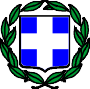 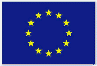 ΕΛΛΗΝΙΚΗ ΔΗΜΟΚΡΑΤΙΑΥΠΟΥΡΓΕΙΟ ΠΑΙΔΕΙΑΣ, ΘΡΗΣΚΕΥΜΑΤΩΝ ΚΑΙ ΑΘΛΗΤΙΣΜΟΥΕΛΛΗΝΙΚΗ ΔΗΜΟΚΡΑΤΙΑΥΠΟΥΡΓΕΙΟ ΠΑΙΔΕΙΑΣ, ΘΡΗΣΚΕΥΜΑΤΩΝ ΚΑΙ ΑΘΛΗΤΙΣΜΟΥΕΛΛΗΝΙΚΗ ΔΗΜΟΚΡΑΤΙΑΥΠΟΥΡΓΕΙΟ ΠΑΙΔΕΙΑΣ, ΘΡΗΣΚΕΥΜΑΤΩΝ ΚΑΙ ΑΘΛΗΤΙΣΜΟΥΕΥΡΩΠΑΪΚΗ ΕΝΩΣΗΕΥΡΩΠΑΪΚΟ ΚΟΙΝΩΝΙΚΟ TAMEIO + (ΕΚΤ+)ΠΕΡΙΦΕΡΕΙΑΚΗ ΔΙΕΥΘΥΝΣΗΠΡΩΤΟΒΑΘΜΙΑΣ ΚΑΙ ΔΕΥΤΕΡΟΒΑΘΜΙΑΣ ΕΚΠΑΙΔΕΥΣΗΣΚΕΝΤΡΙΚΗΣ ΜΑΚΕΔΟΝΙΑΣΔΙΕΥΘΥΝΣΗ ΔΕΥΤΕΡΟΒΑΘΜΙΑΣ ΕΚΠΑΙΔΕΥΣΗΣ       ΑΝΑΤΟΛΙΚΗΣ ΘΕΣ/ΝΙΚΗΣΣΧΟΛΙΚΗ ΜΟΝΑΔΑ:………………………………………………………………………2ΠΕΡΙΦΕΡΕΙΑΚΗ ΔΙΕΥΘΥΝΣΗΠΡΩΤΟΒΑΘΜΙΑΣ ΚΑΙ ΔΕΥΤΕΡΟΒΑΘΜΙΑΣ ΕΚΠΑΙΔΕΥΣΗΣΚΕΝΤΡΙΚΗΣ ΜΑΚΕΔΟΝΙΑΣΔΙΕΥΘΥΝΣΗ ΔΕΥΤΕΡΟΒΑΘΜΙΑΣ ΕΚΠΑΙΔΕΥΣΗΣ       ΑΝΑΤΟΛΙΚΗΣ ΘΕΣ/ΝΙΚΗΣΣΧΟΛΙΚΗ ΜΟΝΑΔΑ:………………………………………………………………………2ΠΕΡΙΦΕΡΕΙΑΚΗ ΔΙΕΥΘΥΝΣΗΠΡΩΤΟΒΑΘΜΙΑΣ ΚΑΙ ΔΕΥΤΕΡΟΒΑΘΜΙΑΣ ΕΚΠΑΙΔΕΥΣΗΣΚΕΝΤΡΙΚΗΣ ΜΑΚΕΔΟΝΙΑΣΔΙΕΥΘΥΝΣΗ ΔΕΥΤΕΡΟΒΑΘΜΙΑΣ ΕΚΠΑΙΔΕΥΣΗΣ       ΑΝΑΤΟΛΙΚΗΣ ΘΕΣ/ΝΙΚΗΣΣΧΟΛΙΚΗ ΜΟΝΑΔΑ:………………………………………………………………………2(Πόλη), (Ημερομηνία) Αρ. πρωτ. :Ταχ. Δ/νση:Πληροφορίες:ΠΡΟΣ: Διεύθυνση ΔευτεροβάθμιαςΤηλέφωνο:Εκπαίδευσης Ανατολικής Θεσ/νίκης1Fax:(για το Υποέργο 1):ΠΡΟΣ : Περιφερειακή ΔιεύθυνσηΠρωτοβάθμιας και ΔευτεροβάθμιαςE-mailΕκπαίδευσης Κεντρικής ΜακεδονίαςΚΟΙΝ: ΚΕΔΑΣΥ ……………(για το Υποέργο 2)Οδηγίες συμπλήρωσηςΟδηγίες συμπλήρωσηςΟδηγίες συμπλήρωσηςΟδηγίες συμπλήρωσης1Ονομασία ΔΔΕ (Νομός)4Λεκτικό Ειδικότητας2Ονομασία Σχολικής Μονάδας5Αριθμός Πράξης ανάληψης υπηρεσίας3Ονοματεπώνυμο εκπαιδευτικού/ΕΕΠ/ΕΒΠ6Ημερομηνία Πράξης ανάληψης υπηρεσίας, όπως αναγράφεταιστο Βιβλίο Πράξεων Συλλόγου Διδασκόντων